Spett.le Dirigente Scolastico Istituto professionale per i servizi per l’enogastronomia e l’ospitalità alberghiera Rainulfo DrengotVia NobelAversaOggetto: 	Indagine di mercato, ad evidenza pubblica, per eventuale successivo affidamento diretto ai sensi dell’art. 1, comma 2, lett. a) del decreto legge n. 76 del 16 luglio 2020 convertito nella legge n. 120/2020, del decreto legge n. 77 del 31 maggio 2021 convertito nella legge n.108 del 29/07/2021 e dell’art. 36, comma 6 del d.lgs. 50/2016 e ss.mm.ii., mediante trattativa diretta su MEPA della fornitura e dei lavori per la realizzazione/potenziamento della rete LAN e wireless di cui al decreto dirigenziale n. 171 del 13/04/2022 - Progetto cablaggio strutturato e sicuro all’interno degli edifici scolastici (13.1.1A-FESRPON-CA-2021-187) CUP: J39J21006980006: Offerta tecnicaII sottoscritto _________________________________________________ , nato il _____________, residente nel Comune di ____________________________________________ , cap. ___________, Provincia_____________________________________ Stato _________________________,  Via / piazza ______________________________________________________________n. civ.___legale rappresentante della Ditta/Società _______________________________ ______________________ , con sede nel Comune di ___________________________________________________________  cap. ___________, Provincia_____________________________________ Stato _______________,  Via / piazza __________________ _______________________________________________ con partita I.V.A. numero __________________________________ tel.________________________ Fax ________________ e-mail ____________________________________________e-mail certificata ___________________________________ con espresso riferimento alla Ditta/Società che rappresenta, presa integrale visione capitolato tecnico, di cui accetta tutte le condizioni e gli impegni conseguentipresentala seguente offerta tecnica relativa alla fornitura e all’esecuzione dei lavori per la realizzazione/potenziamento della rete LAN e wireless di cui al decreto dirigenziale n. 171 del 13/04/2022 - Progetto cablaggio strutturato e sicuro all’interno degli edifici scolastici (13.1.1A-FESRPON-CA-2021-187) CUP: J39J21006980006 _______________________	                ___________________________________      	(importo totale in cifre)						(importo totale in lettere)_______________________	            ______________________________________(Percentuale di ribasso in cifre)						(Percentuale di ribasso in lettere)		________, lì_____________	                                                           Firma           _____________________                      (firmato digitalmente)  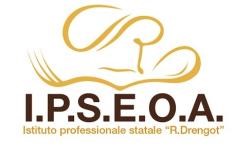 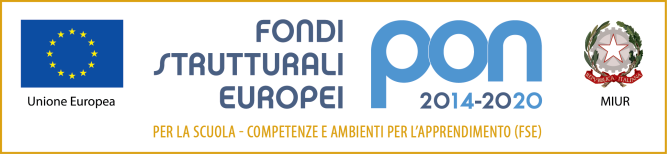 Descrivere nel dettaglio i materiali da impiegare per la realizzazione/potenziamento della rete LAN e wireless, indicando marca modello e caratteristiche tecniche e allegando schede tecnicheIndicare il programma di esecuzione dei lavori